FRITIDSKORTET I KVAM HERADFORELDRE/BARN/UNGDOM Alle som er folkeregistrert i Kvam herad, og mellom 6 og 18 år, kan få dekka inntil 900,- pr halvår ( haust 2020, vår 2021)  frå Fritidskortet for aktivitet. Gå inn på kvam.friskus.com (bruk chrome nettleser)Lag deg ein personleg brukarkonto oppe til høgre - “LOGG INN”Gå inn på din profil og trykk på “FRITIDSKORT” Trykk på “HENT FRITIDSKORTET” og følg stegene vidare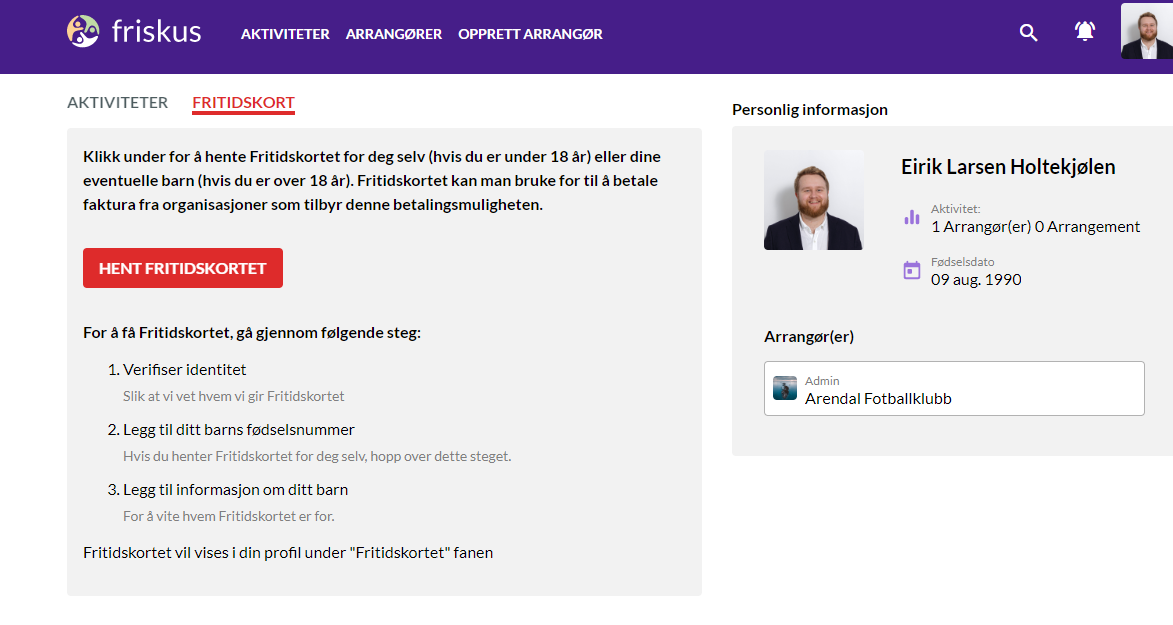 Velg organisasjon du/barnet ynskjer å bruke Fritidskortet på, og følg stegene vidare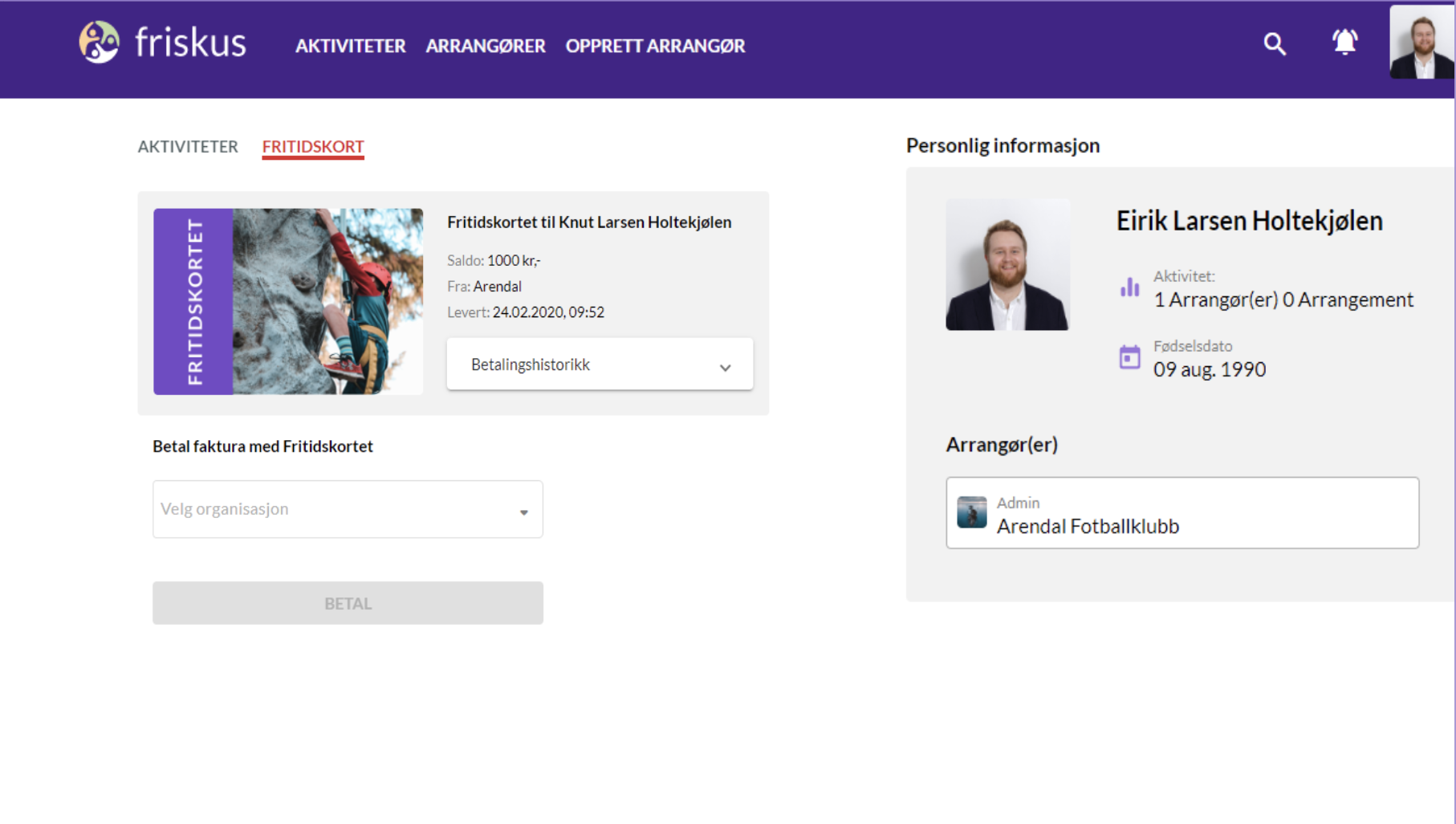 